KATA PENGANTAR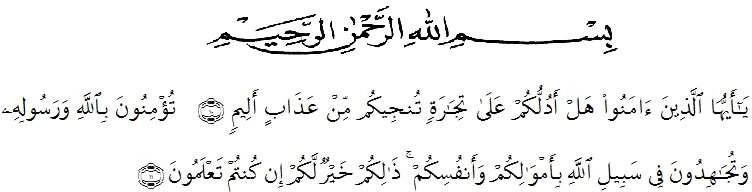 Artinya : “Hai orang-orang yang beriman, sukakah kamu Aku tunjukkan suatu perniagaan yang dapat menyelamatkan mu dari azab yang pedih? (Yaitu) kamu beriman kepada Allah dan Rasull Nya dan berjihad di jalan Allah dengan harta dan jiwamu. Itulah yang lebih baik bagimu jika kamu mengetahuinya” (QS As-Shaff :10-11)Segala puji bagi Allah SWT yang telah melimpahkan segala karunia-Nya kepada penulis sehingga penulis dapat menyelesaikan proposal penelitian yang berjudul “Pengaruh Faktor Kepribadian Dan Jaringan Berwirausaha Terhadap Minat Berwirausaha di Desa Amplas Kecamata Percut Sei Tuan Deli Serdang”. Dengan lancer tanpa ada kendala yang berarti sholawat berangkaikan salam saya panjatkan kepada nabi besar Muhammad SAW, yang senantiasa membawa kita dari zaman jahiliyah ke zaman yang penuh iman dan ilmu.Peneliti mengucapkan syukur Alhamdulillah kepada Allah SWT, karena atas nikamt dan karunianya skripsi ini dapat di buat serta dapat di pertanggung jawabkan. Pada kesempatan ini peneliti ingin mengucapkan terima kasih yang tukus dan penghargaan yang setinggi-tingginya kepada semua pihak yang telah membantu dengan keikhlasan dan ketulusan baik langsung maupun tidak langsung sampai selesainya skripsi penelitian ini, terutama.Bapak Dr. KRT. Hardi Mulyono K. Surbakti, selaku rector Universitas Muslim Nusantara Al- Washliyah MedanIbu Anggia Sari Lubis, SE., M.Si, selaku Dekan Fakultas Ekonomi Universitas Muslim Nusantara Al- Washliyah MedanBapak Toni Hidayat, SE., M.Si., selaku Ketua Program Studi Manajemen Fakultas Ekonomi Universitas Muslim Nusantara Al- Washliyah MedanIbu Rukmini, SE., M.Si. selaku dosen pembimbing saya yang telah meluangkan waktu dan memberi arahan selama penelitian.Bapak Toni Hidayat, SE., M.Si dan Bapak Lukman Nasution, SEI.,MM selaku dosen penguji dalam penelitian ini.Bapak dan ibu dosen/staff pengajar Universitas Muslim Nusantara Al- Washliyah Medan yang telah memberikan ilmu yang bermanfaat.Kepada Kepala Desa Amplas Kecamatan Percit Sei Tuan Deli Serdang dan beserta janjarannya yang telah memberikan informasi dan telah memperboleh kan penulis melakukan penelitian di Desa Amplas  Kecamatan Percit Sei Tuan Deli Serdang, sehingga dapat membantu penyelesaian skripsi penelitian ini.Keluarga tercinta, yaitu kedua orang tua, dan kakak-kakak saya yang telah mendukung sehingga saya bias berada di titik sekarang.Skripsi penelitian ini masih jauh dari kata sempurna, untuk itu peneliti mengharapkan kritikan dan saran dan dukungan yang sifatnya membangun demi kesempurnaan skripsi penelitian ini.  Pada akhirnya penulis berharap semoga skripsi skripsi ini bermanfaat bagi kita semua dan juga pada pihak yang membutuhkan.Medan,    Juli 2023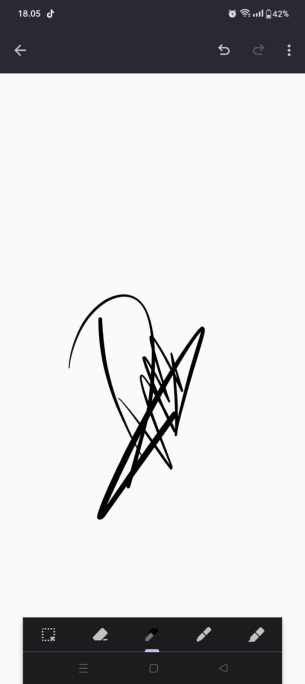 Peneliti,Dewi KartikaNPM. 183114081